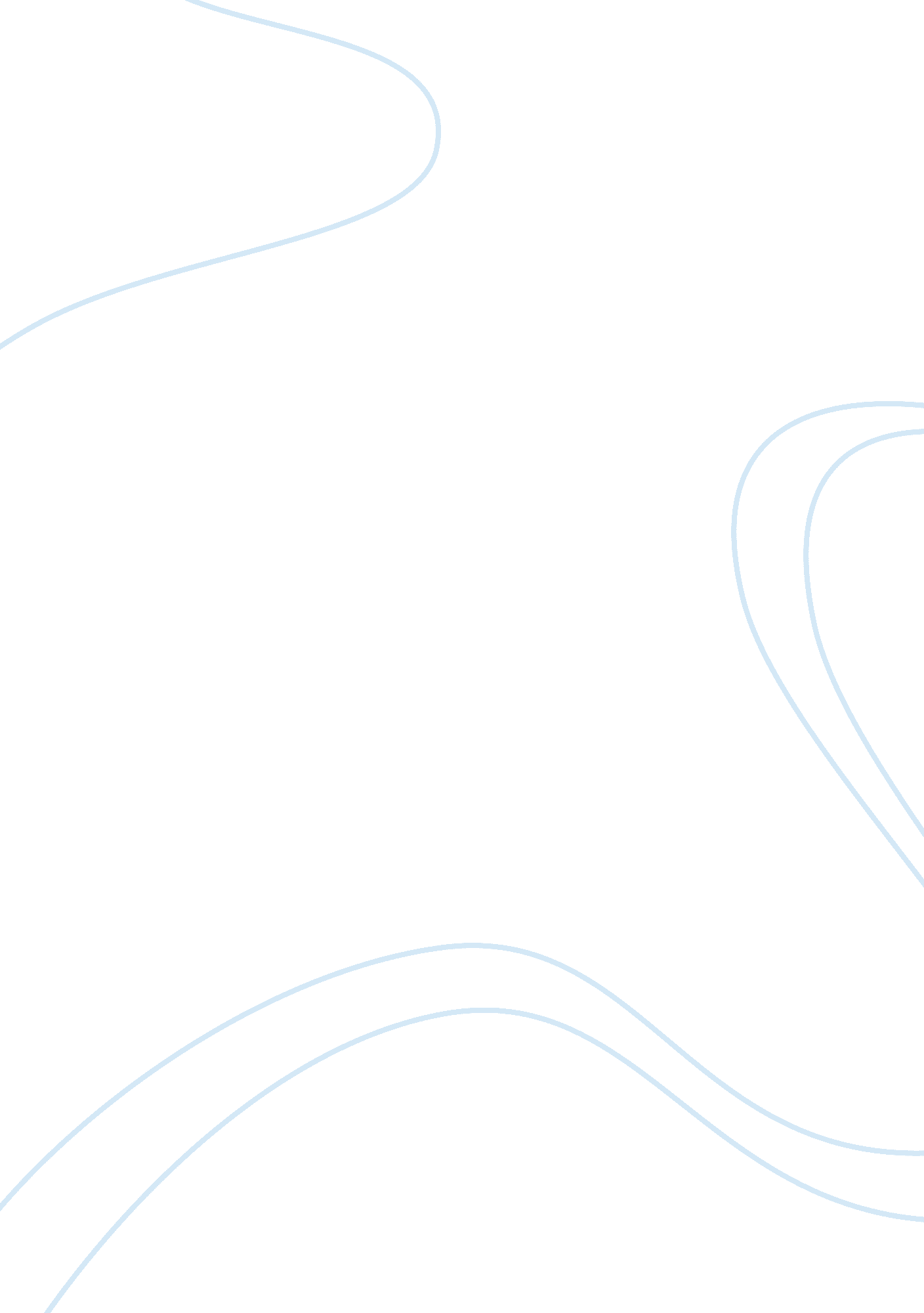 Case study on adolf hitlerBusiness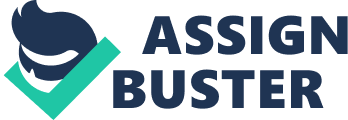 Adolf Hitler Case Study: Adolf Hitleris a public and political figure of Germany of the first part of the 20th century. He was a famous chancellor from 1933 to 1945 and the leader of the national-socialistic Nazi Party (NSDAP). Hitler is mostly associated with the beginning of World War 2, where Germany was defeated by the united armies of allies. In spite of the strict foreign policy Adolf Hitler was sincerely respected in his country, because his reforms managed to restore the economics of Germany and cope with the consequences of the Great Depression and the previous defeat of Germany after War World 1. Hitler took the active part in the War and was aware about the existing problems in the German armed forces being in the bottom of this system. He managed to carry out reforms in the military sector and wanted to restore the German pre war positions and started World War 2. Adolf Hitler is famous for his book “ Mein Kampf” where he wrote his ideas about the development of Germany and added quite controversial ideas which can be understood as antisocial and racial ones. Following the example of the USSR Hitler developed the system of the concentration death labour camps were people were tortured and worked as free labour force. Adolf Hitler committed a suicide in 1945 in order to avoid capture after the defeat in World War 2. Adolf Hitler was also a well-known artist, who succeeded in painting urban landscapes and animals and probably could have received his fame in this way if he had not become a dictator. Adolf Hitler is a famous German dictator of World War 2 period who is worth the student’s attention and observation. One should dwell on the life and political career of Hitler and analyze the way of the growth of his fame. It is important to understand the cause of the Adolf Hitler’s decision to start the war and carry out inhumane military and racial activity. One is able to evaluate the effect of Hitler’s crimes against humanity and try to decide how he managed to come to power. Moreover, one is able to compare him with other famous and no less cruel dictators as Stalin, Mussolini and others. The conclusion of the case study is supposed to be the evaluation of the impact of Adolf Hitler of the human history. The young professional will manage to prepare a successful case study if he relies on the quality help of a free example case study on Adolf Hitler analyzed and composed in the correct way. The student should follow the reliable hints on writing of a free sample case study on Adolf Hitler if he wants to learn to prepare the right structure and format for the text. 